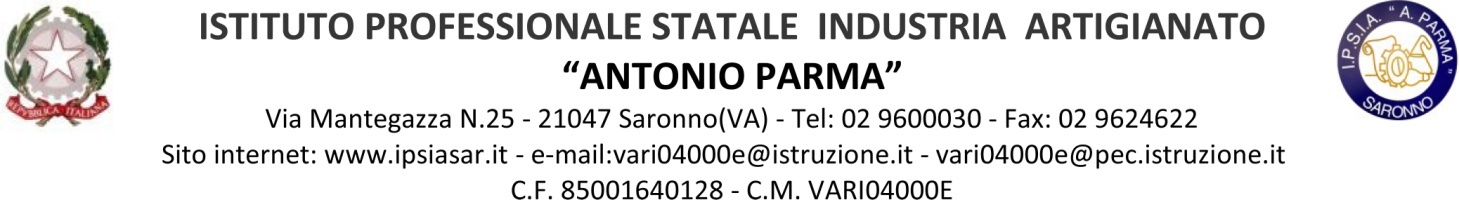 SCIENZE INTEGRATEProf.ssa Sara TaralloA.S.2021/2022Uda 1Uda 2Uda 3Uda 31. Titolo UdA  “SALUTE E BENESSERE”2. Descrizione  . 1.Applicare metodo e conoscenze scientifiche in situazioni tipiche dell’esperienza personale e formativa del soggetto per risolvere semplici problemi della vita reale. 2. operare nel laboratorio di fisica, chimica e microbiologia utilizzando strumenti, metodiche e procedure caratterizzanti il metodo scientifico.3.Utilizzare linguaggi, simboli e convenzioni scientifici, matematici e tecnici.3. Competenze target  Competenze in uscita:1.Applicare metodi di osservazione, di indagine e le procedure proprie delle diverse scienze per comprendere la realtà naturale e il rapporto tra uomo e natura.4. Saperi essenziali L’UDA è organizzata nei seguenti nuclei essenziali:Le proprietà dei viventi.Il primo batterio e il concetto di cellulaL’aumento della complessitàIl concetto di specie.Mettere ordine nella diversitàI criteri di classificazione.L’albero evolutivo dei viventi.I procarioti.I protisti.Il regno dei funghi.Il regno delle piante.Il regno degli animali.5. Insegnamenti coinvoltiChimica, fisica, attività di laboratorio.6. Prodotto/Prodotti da realizzare Gli alunni:- lavoreranno in piccoli gruppi con l’obiettivo di realizzare schemi e mappe sull’argomento dopo discussione e confronto;-risolveranno esercizi;-prepareranno vetrini con tessuti animali e vegetali;- realizzeranno un power point.7. Descrizione delle attività degli studenti        Comprendere fenomeni e concetti.Collegare fenomeni e concetti.Analizzare fonti e documenti.Condurre esperienze di laboratorio8. Attività dei docenti Attività didattica di lezione frontale, dialogata e partecipata.Attività di flipped lessons e cooperative learning per consolidare il metodo di studio e sviluppare le capacità di selezione e analisi delle informazioni.9.  Monte ore complessivoIndicativamente 20 ore.I tempi di svolgimento dell’UDA possono variare in funzione delle esigenze della classe.10. Strumenti didatticiLibro di testo, fotocopie, materiale fornito dai docenti, ricerche individuali.11. Criteri per la valutazione e la certificazione dei risultati di apprendimentoLa valutazione finale terrà conto del livello di competenza raggiunto e dei progressi in itinere. Per ogni valutazione è allegata una griglia che definisce il livello espresso da un voto in decimi in linea con i criteri di valutazione espressi dal dipartimento.1. Titolo UdA  “ACQUA PULITA”2. Descrizione 1.Applicare metodo e conoscenze scientifiche in situazioni tipiche dell’esperienza personale e formativa del soggetto per risolvere semplici problemi della vita reale. 2. operare nel laboratorio di fisica, chimica e microbiologia utilizzando strumenti, metodiche e procedure caratterizzanti il metodo scientifico.3.Utilizzare linguaggi, simboli e convenzioni scientifici, matematici e tecnici.3. Competenze target Competenze in uscita:1.Applicare metodi di osservazione, di indagine e le procedure proprie delle diverse scienze per comprendere la realtà naturale e il rapporto tra uomo e natura.4. Saperi essenziali L’UDA è organizzata nei seguenti nuclei essenziali:-Caratteristiche chimiche e fisiche delle acque-L’inquinamento dell’acqua, dell’aria e del suolo.-Potabilità delle acque. 5. Insegnamenti coinvoltiChimica, fisica, attività di laboratorio.6. Prodotto/Prodotti da realizzare Gli alunni lavoreranno in piccoli gruppi con l’obiettivo di: -realizzare schemi e mappe sull’argomento dopo discussione e confronto;-risolvere esercizi;-elaborare le relazioni di laboratorio;- leggere e confronteranno le acque minerali presenti in commercio-calcolare la propria impronta idrica complessiva. 7. Descrizione delle attività degli studenti    Comprendere fenomeni e concetti.Collegare fenomeni e concetti.Analizzare fonti e documenti.Condurre esperienze di laboratorio 8. Attività dei docenti  Attività didattica di lezione frontale, dialogata e partecipata.Attività di flipped lessons e cooperative learning per consolidare il metodo di studio e sviluppare le capacità di selezione e analisi delle informazioni.9.  Monte ore complessivoIndicativamente 5 ore.I tempi di svolgimento dell’UDA possono variare in funzione delle esigenze della classe.10. Strumenti didatticiLibro di testo, fotocopie, materiale fornito dai docenti, ricerche individuali.11. Criteri per la valutazione e la certificazione dei risultati di apprendimentoLa valutazione finale terrà conto del livello di competenza raggiunto e dei progressi in itinere. Per ogni valutazione è allegata una griglia che definisce il livello espresso da un voto in decimi in linea con i criteri di valutazione espressi dal dipartimento.sezioniNote per la compilazione1. Titolo UdA  “SCONFIGGERE LA FAME”2. Descrizione  1.Applicare metodo e conoscenze scientifiche in situazioni tipiche dell’esperienza personale e formativa del soggetto per risolvere semplici problemi della vita reale. 2. operare nel laboratorio di fisica, chimica e microbiologia utilizzando strumenti, metodiche e procedure caratterizzanti il metodo scientifico.3.Utilizzare linguaggi, simboli e convenzioni scientifici, matematici e tecnici.3. Competenze target  . Competenze in uscita:1.Applicare metodi di osservazione, di indagine e le procedure proprie delle diverse scienze per comprendere la realtà naturale e il rapporto tra uomo e natura.4. Saperi essenzialiL’UDA è organizzata nei seguenti nuclei essenziali:-Gli elementi chimici dei viventi-Le molecole organiche-Le biomolecole: carboidrati, lipidi, proteine, acidi nucleici-L'Apparato digerente-La dieta equilibrata5. Insegnamenti coinvoltiChimica, fisica, attività di laboratorio, educazione civica.6. Prodotto/Prodotti da realizzare Gli alunni:- lavoreranno in piccoli gruppi con l’obiettivo di realizzare schemi e mappe sull’argomento dopo discussione e confronto;-risolveranno esercizi;-realizzeranno un power point.7. Descrizione delle attività degli studenti Comprendere fenomeni e concetti.Collegare fenomeni e concetti.Analizzare fonti e documenti.8. Attività dei docenti Attività didattica di lezione frontale, dialogata e partecipata.Attività di flipped lessons e cooperative learning per consolidare il metodo di studio e sviluppare le capacità di selezione e analisi delle informazioni.9.  Monte ore complessivoIndicativamente 14 ore.I tempi di svolgimento dell’UDA possono variare in funzione delle esigenze della classe.10. Strumenti didatticiLibro di testo, fotocopie, materiale fornito dai docenti, ricerche individuali.11. Criteri per la valutazione e la certificazione dei risultati di apprendimentoLa valutazione finale terrà conto del livello di competenza raggiunto e dei progressi in itinere. Per ogni valutazione è allegata una griglia che definisce il livello espresso da un voto in decimi in linea con i criteri di valutazione espressi dal dipartimento.1. Titolo UdA  “SALUTE E BENESSERE”2. Descrizione  . 1.Applicare metodo e conoscenze scientifiche in situazioni tipiche dell’esperienza personale e formativa del soggetto per risolvere semplici problemi della vita reale. 2. operare nel laboratorio di fisica, chimica e microbiologia utilizzando strumenti, metodiche e procedure caratterizzanti il metodo scientifico.3.Utilizzare linguaggi, simboli e convenzioni scientifici, matematici e tecnici.3. Competenze target  Competenze in uscita:1.Applicare metodi di osservazione, di indagine e le procedure proprie delle diverse scienze per comprendere la realtà naturale e il rapporto tra uomo e natura.4. Saperi essenziali L’UDA è organizzata nei seguenti nuclei essenziali:-La cellula-Gli apparati e gli organi del corpo umano-Il sistema immunitario:il nostro corpo si difende-I virus e le vaccinazioni-I batteri e gli antibiotici-I farmaci-Salute e prevenzione5. Insegnamenti coinvoltiChimica, fisica, attività di laboratorio.6. Prodotto/Prodotti da realizzare Gli alunni:- lavoreranno in piccoli gruppi con l’obiettivo di realizzare schemi e mappe sull’argomento dopo discussione e confronto;-risolveranno esercizi;-prepareranno vetrini con tessuti animali e vegetali;-  realizzeranno un power point.7. Descrizione delle attività degli studenti        Comprendere fenomeni e concetti.Collegare fenomeni e concetti.Analizzare fonti e documenti.Condurre esperienze di laboratorio8. Attività dei docenti Attività didattica di lezione frontale, dialogata e partecipata.Attività di flipped lessons e cooperative learning per consolidare il metodo di studio e sviluppare le capacità di selezione e analisi delle informazioni.9.  Monte ore complessivoIndicativamente 27 ore.I tempi di svolgimento dell’UDA possono variare in funzione delle esigenze della classe.10. Strumenti didatticiLibro di testo, fotocopie, materiale fornito dai docenti, ricerche individuali.11. Criteri per la valutazione e la certificazione dei risultati di apprendimentoLa valutazione finale terrà conto del livello di competenza raggiunto e dei progressi in itinere. Per ogni valutazione è allegata una griglia che definisce il livello espresso da un voto in decimi in linea con i criteri di valutazione espressi dal dipartimento.